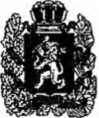 Комиссия по предупреждению и ликвидации чрезвычайных ситуаций и обеспечению пожарной безопасности Ивановского сельсовета Ирбейского района Красноярского краяРЕШЕНИЕ02.03.2020г                                с. Ивановка                                 № 6-рОб утверждении плана эвакуации населения (животных) в связи с весенним паводком 2020 годаВ целях предупреждения возникновения чрезвычайных ситуации на территории Ивановского сельсовета Ирбейского района Красноярского края, связанных с весенним паводком КЧС и ПБ РЕШИЛА:1. Утвердить план эвакуации населения (животных) в связи с весенним паводком 2020 года (Приложение № 1);2. Контроль за исполнением решения возложить на главу Ивановского сельсовета Ирбейского района Красноярского края Т.А. Улюкову.Председатель Совета депутатов                                          В.В. БелозеровГлава  Ивановского  сельсовета                                           Т.А. Улюкова 